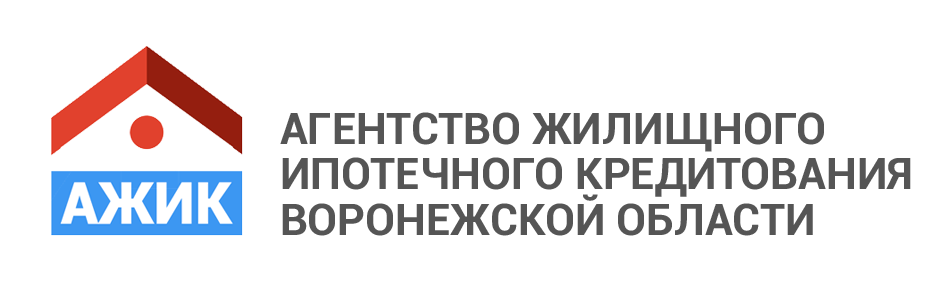 Государственная поддержка многодетных семей в сфере ипотечного жилищного кредитованияСемейная ипотека с государственной поддержкойСтавка: 6,0%Первоначальный взнос: от 20%Условия займаС 2018 года стартовала госпрограмма льготной ипотеки с государственной поддержкой для семей, в которых с 1 января 2018 родится второй и/или последующий ребенок.По условиям программы, при рождении с 01.01.2018 по 31.12.2022 года второго и/или последующего ребенка процентную ставку по ипотеке свыше 6% будет субсидировать государство Цель ипотечного кредитаприобретение жилья на первичном рынке у юридического лица (ДКП, ДДУ/Уступка по ДДУ)перекредитование ипотечного кредита, выданного на цели приобретения жилья на первичном рынке у юридического лица.Сумма займаМинимальная: 500 000 руб.Максимальная: 6 000 000 руб.Срокот 3 до 30 летcрок подписания кредитного договора - не позднее 31.12. 2022 г. после подтверждения рождения второго или последующего ребенка в указанный период.Процентная ставкаЛьготная ставка 6% — на весь срок кредитованияТребования к заемщикамУ заемщика с 01.01.2018 по 31.12.2022 родился второй и/или последующий ребенок, являющийся гражданином РФВозраст заемщикаОт 21 до 65 лет (на дату погашения займа).Стаж работыРаботники по найму — от 6 месяцев на последнем месте работыИндивидуальные предприниматели должны осуществлять безубыточную предпринимательскую деятельность не менее 24 месяцевСозаемщики: по одному кредиту заемщиками (созаемщиками) могут быть до 4-х человек, включая супругов, в том числе гражданских, и близких родственниковГосударственная (областная) поддержка в виде адресной субсидии многодетным семьямСубсидия выплачивается на возмещение части затрат по ипотечному кредиту семьям, в которых число несовершеннолетних детей, а также детей старше 18 лет (обучающихся на очной форме обучения  до окончания обучения но не более 23 летнего возраста) составляет три и более ребенка.Условия получения субсидии:в собственности заявителя и членов  его семьи, до приобретения жилья с использованием ипотечных средств, должно быть не более 11 кв.м. общей площади жилых помещений на каждого;стоимость квадратного метра жилья приобретаемого с  использованием ипотечного кредита не должна превышать увеличенную в два раза среднюю стоимость квадратного метра, установленную Минстроем РФ на дату заключения кредитного договора;первоначальный взнос не должен превышать 70 %;постоянная регистрация на территории Воронежской области не менее 1 года до даты подачи заявления.По вопросам получения субсидии и семейной ипотеки обращаться по адресу:г. Воронеж, ул.20-летия ВЛКСМ, 54а,  АО «Агентство жилищного ипотечного кредитования Воронежской области»www.ipotekavrn.ruТелефоны для справок:8 (473) 255-57-87; 8 (473) 255-57-93